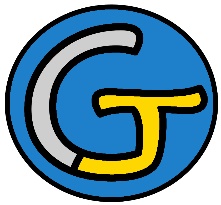 Rallye Lecture Cycle 3Avec de l’ail et du beurreClaire Cantais (éditions Mini Syros)Avec de l’ail et du beurreClaire Cantais (éditions Mini Syros)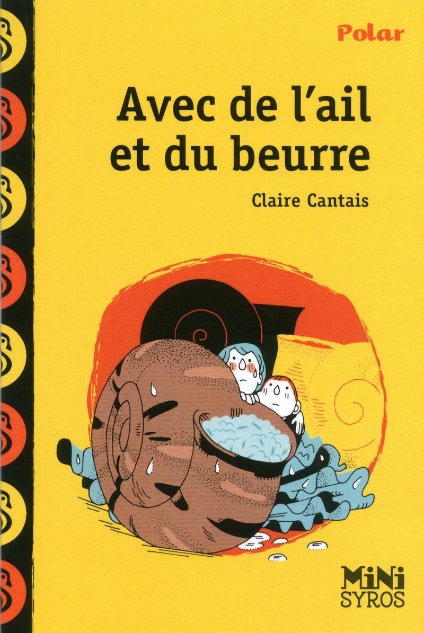 1 - Quelle est la première activité que font les deux frères quand ils sortent ? 	a) Ils font du roller.	b) Ils font la course.			c) Ils jouent au foot.1 - Quelle est la première activité que font les deux frères quand ils sortent ? 	a) Ils font du roller.	b) Ils font la course.			c) Ils jouent au foot.6 - Que vole le narrateur dans le jardin de M. Schmidt ?	a) Un nain de jardin.	b) Un pot de fleur.	c) Un sécateur.2 - Qui est Paul ?	a) Un voisin collégien.	b) Un cousin des deux frères.	c) Un grand du CM2.2 - Qui est Paul ?	a) Un voisin collégien.	b) Un cousin des deux frères.	c) Un grand du CM2.7 - Que fait le narrateur de l’objet volé	a) Il le cache dans son garage.	b) Il le laisse dans la rue.	c) Il l’offre à Paul.3 - Que mettent les garçons dans la boite aux lettres de M. Schmidt ?	a) Une grenouille.	b) Des escargots.	c) Une crotte de chat.3 - Que mettent les garçons dans la boite aux lettres de M. Schmidt ?	a) Une grenouille.	b) Des escargots.	c) Une crotte de chat.8 - Que pense Marius de ce qu’a fait son frère ?	a) Il le déteste pour ça.	b) Il l’admire pour ça.	c) Il n’est pas au courant.4 - Quel jour de la semaine les garçons se donnent-ils rendez-vous ?	a) Le dimanche.	b) Le samedi.	c) Le mercredi.4 - Quel jour de la semaine les garçons se donnent-ils rendez-vous ?	a) Le dimanche.	b) Le samedi.	c) Le mercredi.9 - Que craint le narrateur alors qu’il attend Marius ?	a) Que Marius ait tout raconté.	b) Que Marius soit rentré à la maison.	c) Que Marius ait été mangé.5 - Que vont faire Marius et sa mère quand le frère sera absent ?	a) Ils vont jouer aux cartes.	b) Ils vont faire des crêpes.	c) Ils vont aller au cinéma.5 - Que vont faire Marius et sa mère quand le frère sera absent ?	a) Ils vont jouer aux cartes.	b) Ils vont faire des crêpes.	c) Ils vont aller au cinéma.10 - Pourquoi Marius a-t-il la bouche rouge ?	a) Car il s’est mordu la langue.	b) Car il mange de la confiture.	c) Car il est allergique aux cerises.Rallye Lecture Cycle 3Rallye Lecture Cycle 3Rallye Lecture Cycle 3Rallye Lecture Cycle 3Rallye Lecture Cycle 3Avec de l’ail et du beurreClaire Cantais (éditions Mini Syros)Avec de l’ail et du beurreClaire Cantais (éditions Mini Syros)Avec de l’ail et du beurreClaire Cantais (éditions Mini Syros)Avec de l’ail et du beurreClaire Cantais (éditions Mini Syros)Avec de l’ail et du beurreClaire Cantais (éditions Mini Syros)Avec de l’ail et du beurreClaire Cantais (éditions Mini Syros)Avec de l’ail et du beurreClaire Cantais (éditions Mini Syros)Avec de l’ail et du beurreClaire Cantais (éditions Mini Syros)CORRECTIONCORRECTIONCORRECTIONCORRECTIONCORRECTION1 - Quelle est la première activité que font les deux frères quand ils sortent ? c) Ils jouent au foot.1 - Quelle est la première activité que font les deux frères quand ils sortent ? c) Ils jouent au foot.1 - Quelle est la première activité que font les deux frères quand ils sortent ? c) Ils jouent au foot.1 - Quelle est la première activité que font les deux frères quand ils sortent ? c) Ils jouent au foot.1 - Quelle est la première activité que font les deux frères quand ils sortent ? c) Ils jouent au foot.1 - Quelle est la première activité que font les deux frères quand ils sortent ? c) Ils jouent au foot.1 - Quelle est la première activité que font les deux frères quand ils sortent ? c) Ils jouent au foot.6 - Que vole le narrateur dans le jardin de M. Schmidt ?a) Un nain de jardin.6 - Que vole le narrateur dans le jardin de M. Schmidt ?a) Un nain de jardin.6 - Que vole le narrateur dans le jardin de M. Schmidt ?a) Un nain de jardin.6 - Que vole le narrateur dans le jardin de M. Schmidt ?a) Un nain de jardin.6 - Que vole le narrateur dans le jardin de M. Schmidt ?a) Un nain de jardin.6 - Que vole le narrateur dans le jardin de M. Schmidt ?a) Un nain de jardin.2 - Qui est Paul ?c) Un grand du CM2.2 - Qui est Paul ?c) Un grand du CM2.2 - Qui est Paul ?c) Un grand du CM2.2 - Qui est Paul ?c) Un grand du CM2.2 - Qui est Paul ?c) Un grand du CM2.2 - Qui est Paul ?c) Un grand du CM2.2 - Qui est Paul ?c) Un grand du CM2.7 - Que fait le narrateur de l’objet voléa) Il le cache dans son garage.7 - Que fait le narrateur de l’objet voléa) Il le cache dans son garage.7 - Que fait le narrateur de l’objet voléa) Il le cache dans son garage.7 - Que fait le narrateur de l’objet voléa) Il le cache dans son garage.7 - Que fait le narrateur de l’objet voléa) Il le cache dans son garage.7 - Que fait le narrateur de l’objet voléa) Il le cache dans son garage.3 - Que mettent les garçons dans la boite aux lettres de M. Schmidt ?b) Des escargots.3 - Que mettent les garçons dans la boite aux lettres de M. Schmidt ?b) Des escargots.3 - Que mettent les garçons dans la boite aux lettres de M. Schmidt ?b) Des escargots.3 - Que mettent les garçons dans la boite aux lettres de M. Schmidt ?b) Des escargots.3 - Que mettent les garçons dans la boite aux lettres de M. Schmidt ?b) Des escargots.3 - Que mettent les garçons dans la boite aux lettres de M. Schmidt ?b) Des escargots.3 - Que mettent les garçons dans la boite aux lettres de M. Schmidt ?b) Des escargots.8 - Que pense Marius de ce qu’a fait son frère ?b) Il l’admire pour ça.8 - Que pense Marius de ce qu’a fait son frère ?b) Il l’admire pour ça.8 - Que pense Marius de ce qu’a fait son frère ?b) Il l’admire pour ça.8 - Que pense Marius de ce qu’a fait son frère ?b) Il l’admire pour ça.8 - Que pense Marius de ce qu’a fait son frère ?b) Il l’admire pour ça.8 - Que pense Marius de ce qu’a fait son frère ?b) Il l’admire pour ça.4 - Quel jour de la semaine les garçons se donnent-ils rendez-vous ?c) Le mercredi.4 - Quel jour de la semaine les garçons se donnent-ils rendez-vous ?c) Le mercredi.4 - Quel jour de la semaine les garçons se donnent-ils rendez-vous ?c) Le mercredi.4 - Quel jour de la semaine les garçons se donnent-ils rendez-vous ?c) Le mercredi.4 - Quel jour de la semaine les garçons se donnent-ils rendez-vous ?c) Le mercredi.4 - Quel jour de la semaine les garçons se donnent-ils rendez-vous ?c) Le mercredi.4 - Quel jour de la semaine les garçons se donnent-ils rendez-vous ?c) Le mercredi.9 - Que craint le narrateur alors qu’il attend Marius ?c) Que Marius ait été mangé.9 - Que craint le narrateur alors qu’il attend Marius ?c) Que Marius ait été mangé.9 - Que craint le narrateur alors qu’il attend Marius ?c) Que Marius ait été mangé.9 - Que craint le narrateur alors qu’il attend Marius ?c) Que Marius ait été mangé.9 - Que craint le narrateur alors qu’il attend Marius ?c) Que Marius ait été mangé.9 - Que craint le narrateur alors qu’il attend Marius ?c) Que Marius ait été mangé.5 - Que vont faire Marius et sa mère quand le frère sera absent ?b) Ils vont faire des crêpes.5 - Que vont faire Marius et sa mère quand le frère sera absent ?b) Ils vont faire des crêpes.5 - Que vont faire Marius et sa mère quand le frère sera absent ?b) Ils vont faire des crêpes.5 - Que vont faire Marius et sa mère quand le frère sera absent ?b) Ils vont faire des crêpes.5 - Que vont faire Marius et sa mère quand le frère sera absent ?b) Ils vont faire des crêpes.5 - Que vont faire Marius et sa mère quand le frère sera absent ?b) Ils vont faire des crêpes.5 - Que vont faire Marius et sa mère quand le frère sera absent ?b) Ils vont faire des crêpes.10 - Pourquoi Marius a-t-il la bouche rouge ?b) Car il mange de la confiture.10 - Pourquoi Marius a-t-il la bouche rouge ?b) Car il mange de la confiture.10 - Pourquoi Marius a-t-il la bouche rouge ?b) Car il mange de la confiture.10 - Pourquoi Marius a-t-il la bouche rouge ?b) Car il mange de la confiture.10 - Pourquoi Marius a-t-il la bouche rouge ?b) Car il mange de la confiture.10 - Pourquoi Marius a-t-il la bouche rouge ?b) Car il mange de la confiture.Question1234455678910Points111111111111